											Offenburg, 03.02.2024Meldeliste Schulschach-Sieger Bezirk Ortenau 01.02.2024 (Grundschulturnier erst am 23.02.24) 		Gesamt: 41 Teams, 8 WKsOffenburg, 03.02.2024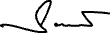 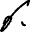 Daniel Sauer, Beauftragter für Schulschach Bezirk Ortenau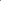 WKSchulnameKontaktWK 1Integratives Berufliches Gymnasium Lahr Max-Planck-Gymnasium LahrGymnasium AchernBernd.emmelmann@core-baden.demoehnle@max-planck-gymnasium.demichael.staak@gmail.comWK 2Marta-Schanzenbach-Gymnasium GengenbachMax-Planck-Gymnasium LahrClara-Schumann-Gymnasium Lahr Gymnasium AchernHans-Furler-Gymnasium OberkirchSchiller-Gymnasium Offenburg 1Scheffel-Gymnasium Lahr 2Schiller-Gymnasium Offenburg 2Scheffel-Gymnasium Lahr 3Scheffel-Gymnasium Lahr 1e.semling@googlemail.com s.oBernd.emmelmann@core-baden.des.o.gabihund6@gmail.coma.kleis@schiller-offenburg.de Bernd.emmelmann@core-baden.de s.o.s.o.s.o.WK 3Max-Planck-Gymnasium Lahr Grimmelshausen-Gymnasium OffenburgScheffel-Gymnasium Lahr 1Scheffel-Gymnasium Lahr 2Schiller-Gymnasium Offenburg 2Schiller-Gymnasium Offenburg 1Max-Planck-Gymnasium Lahr 2moehnle@max-planck-gymnasium.de Senta.knecht@offenburg.de UND johannes.felder@t-online.des.o.s.o.s.o.s.o.s.o.s.o.WK 4Clara-Schumann-Gymnasium Lahr 1Max-Planck-Gymnasium LahrSchiller-Gymnasium Offenburg 2Clara-Schumann-Gymnasium Lahr 2Schiller-Gymnasium Offenburg 1Gymnasium AchernSchiller-Gymnasium Offenburg 3Grimmelshausen-Gymnasium Offenburg Bernd.emmelmann@core-baden.de s.o.s.os.os.os.os.os.oWK 5Max-Planck-Gymnasium LahrSchiller-Gymnasium OffenburgGymnasium Achernmoehnle@max-planck-gymnasium.des.o.s.o.WK RSTheodor-Heuss-Realschule OffenburgGeroldsecker Bildungszentrum SeelbachFriedrich-Realschule Lahr 2Friedrich Realschule Lahr 1p-weingardt@gmx.de  Bernd.emmelmann@core-baden.deBernd.emmelmann@core-baden.de s.o.WK WRSGeroldsecker Bildungszentrum Seelbach 2Geroldsecker Bildungszentrum Seelbach 1Bernd.emmelmann@core-baden.de s.o.WK Mä Max-Planck-Gymnasium Lahr 1Max-Planck-Gymnasium Lahr 2Scheffel-Gymnasium Lahr 1Scheffel-Gymnasium Lahr 2moehnle@max-planck-gymnasium.des.o.Bernd.emmelmann@core-baden.des.o.